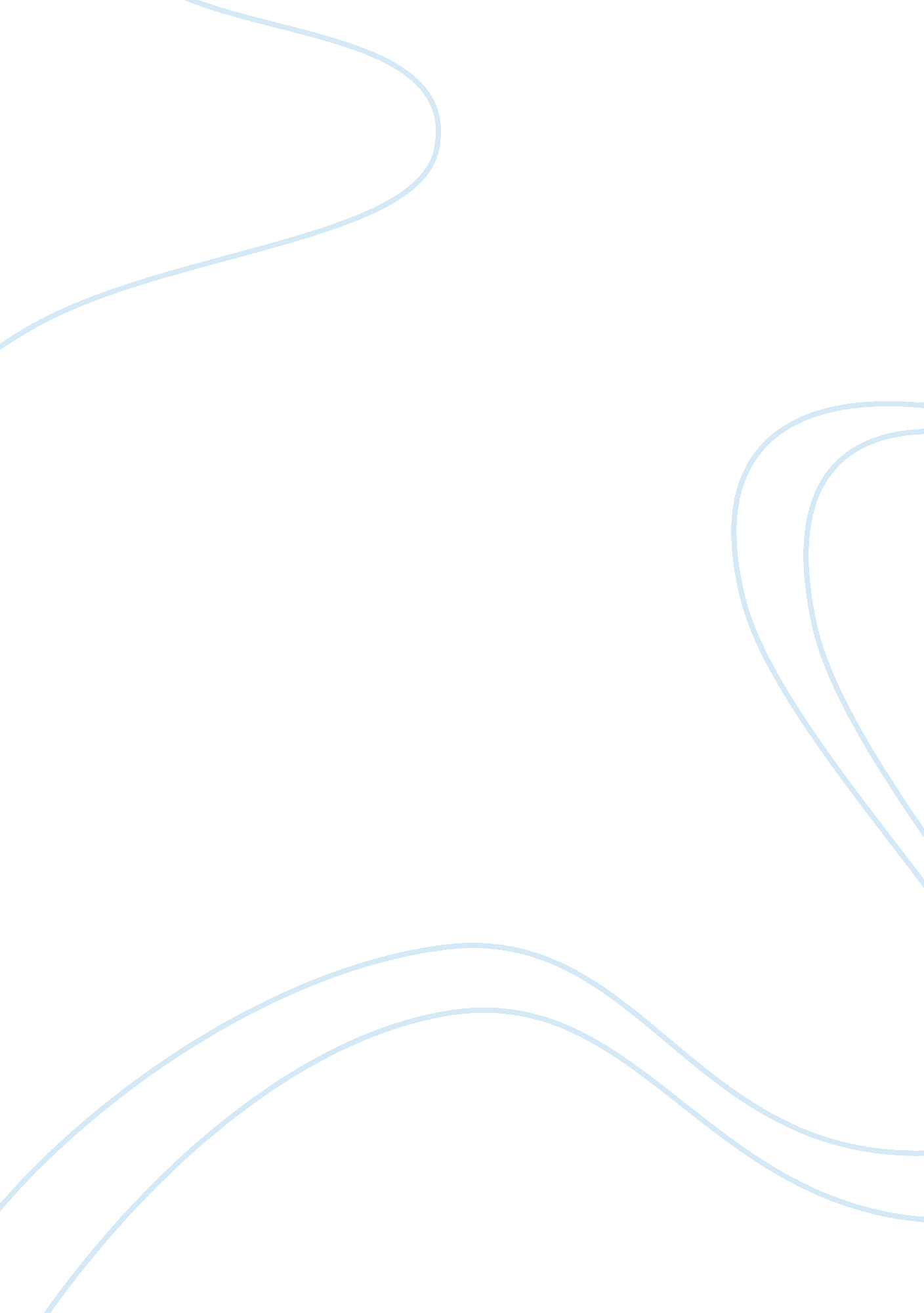 The spoken word in worship theology religion essay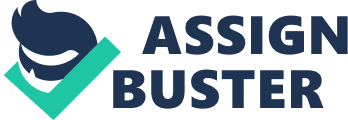 Charles L. Bartow wrote two of the books read for this class. The first book discussed is “ Effective Speech Communication in Leading Worship. ” Bartow explains the stairss worship leaders need to take to pass on with their audience. The leaders of the church are non merely the curate and the ballad leaders. Many churches have empowered the young person and on particular occasions those who usually do non read Bible aloud. Nevertheless, Bartow teaches that there is no alibi for failed communicating. The flow of the service is merely every bit of import as the follow of the reading of text. Bartow explains what clear communicating is, you foremost have to hold a clear apprehension of what you are conveying to your audience. There will be times when you are called upon to read an unfamiliar text, nevertheless you should be able to use the stairss of readying given in this book to those minutes and read the text as if you where at that place as it was first read. Bartow teaches that the technique to effectual communicating is first found in the head of the human being. When mentally prepared for the undertaking, we can show the feelings and emotions of the event to those who are listening. When our heads are focused on what is being said and the emotional draw of the events environing the text we can efficaciously show this to the hearers. We must foremost be centered on what we are reading or about to make. This is why supplication and speculation is so of import. Before any public speech production or worship service you should let yourself clip to tune your head to what it is you are about to make, particularly if you are non accustomed to talking in forepart of an audience. Talking in forepart of a big crowd takes pattern. Bartow, in this book is concentrating on acquiring every leader ready for worship. Bartow makes a point in stating that worship is nil speedy it takes “ work. ”[ 2 ]So many times we attempt to set a plan together in a twosome of yearss and we do non take into consideration the message we are directing to the fold when we the leaders seem disheveled. Communication is non merely the words spoken to people but the linguistic communication conveyed and received by all the senses. When fixing for Sunday forenoon worship service, if you are non a lectionary sermonizer, you will necessitate clip to link the proper anthem, to the Bible and discourse for that peculiar Sunday. When fixing for worship everything should be intensive. This is non to state we should all walk around nervous and discerning about worship. This is to state everything has a intent and should be expressed intentionally. Well located anthem, colourss, streamers, screens and voice tone should all reflect worship and the clip it takes to set it together should non be limited to one hr before service. In our southern civilization we are taught from birth church is non a topographic point to play. Parents instilled in their kids that if they so much as move during the worship service while the sermonizer was standing in the dais, they would acquire a austere tanning when they got place or in some instances right at that place in church. In modern society, we have grown lazed in our regard for worship. Coupled by our attitude towards God we have lessen the significance of worship and the significance of the different services. This is why most persons when reading Bible take insouciant stance and merely name the words. The deep belief in what is being said has been lost. The religion of our fore-parents has been erased from our memories. The one time austere earnestness about conveying Forth the word and the respect for those who participated in service has been replaced with an attitude of Lashkar-e-Taiba ‘ s travel rapidly up and acquire this over. The basic clip it takes to properly “ Emphasis ” the words on the page has been limited. Bartow demonstrates the proper manner to emphasize peculiar words in the Bible text so that when heard once more during the sermon these words or this narrative will be brought back to recollection and possible cause the bosom to soften. However, subject can be unsafe in worship as we learned with one of our schoolmate who was in the armed forces. The subject taught in that manner caused the reader to be austere and ridged. The word should ne’er be spoken with a scowl or without facial look. Worship is to be felt by all who are involved, the reader, the hearer, and the Holy Spirit who we have invited into our services. Imagination should be something we incorporate into our ability to idolize, it has ne’er been taught in a church puting but we as sharers of the worship experience should be able to let our heads to see what is being said. Thus, the ability to dramatise the word has been lost. I understand Bartow ‘ s stance on “ moving suitably ”[ 3 ]because excessively many times leading is non in the proper head to idolize and function God. However, if the reader is non certain of his/her ain assurance in presenting the written word they will stay level in tone and the listeners will non treat what the Bible has for them. Bartow teaches step-by-step the importance of the full worship experience. Even that our political rightness has made us over sensitive to the word choices we use when talking to each other in common conversations. In-turn this outlook has been brought into our worship service. We do non internalise the words of the credos or the sacraments. We tend to read them as reading a book. In composing this book Bartow wants his reader to shift his/her believing on how linguistic communication is portrayed in all facets of worship, non merely the reading of Bible but the reading of credos and doxologies, the vocalizing of anthem and the call to worship. In following the simple illustrations the reader should happen it toothsome to show to his/her fold and those in leading. 